Plan Worksheets (3 Sections Listed Below)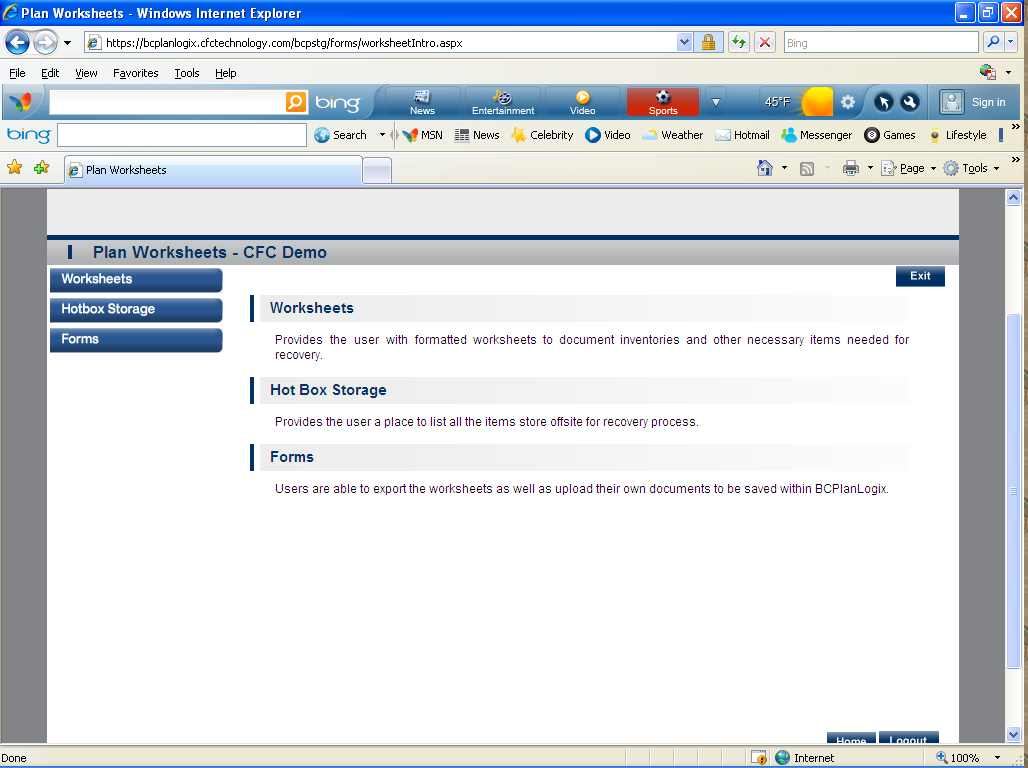 Worksheets-Provides the user with formatted worksheets to document inventories and other necessary items needed for recovery. 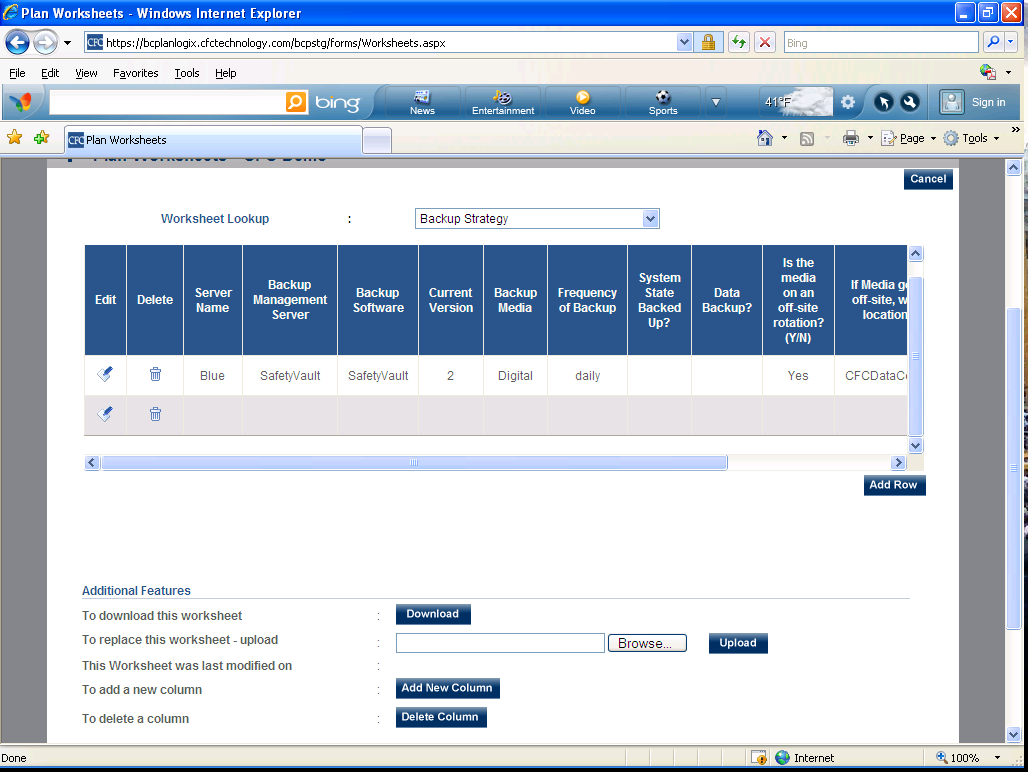 Hotbox Storage-Provides the user a place to list all the items store offsite for recovery process.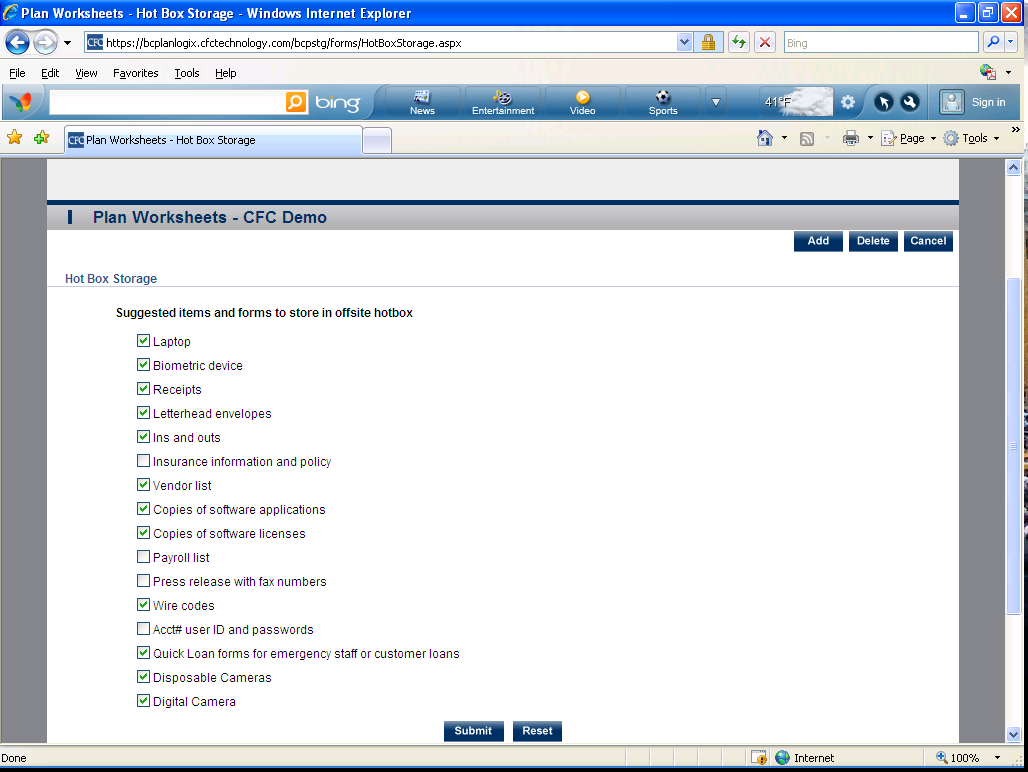 Forms-Users are able to export the worksheets as well as upload their own documents to be saved within BCPlanLogix.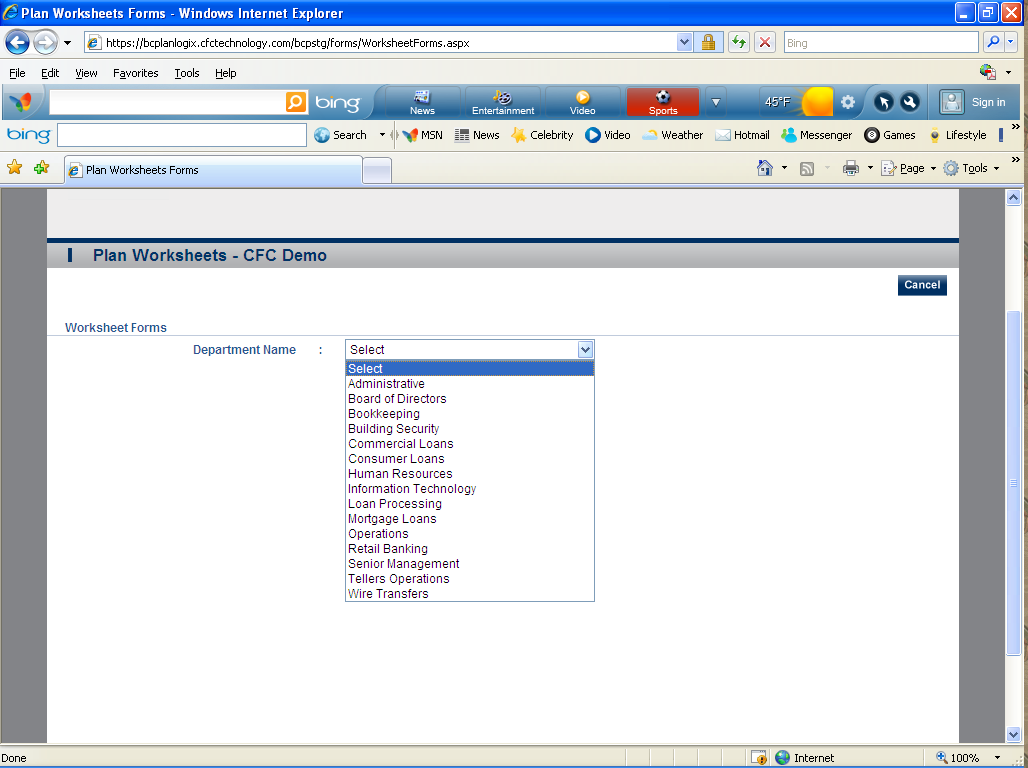 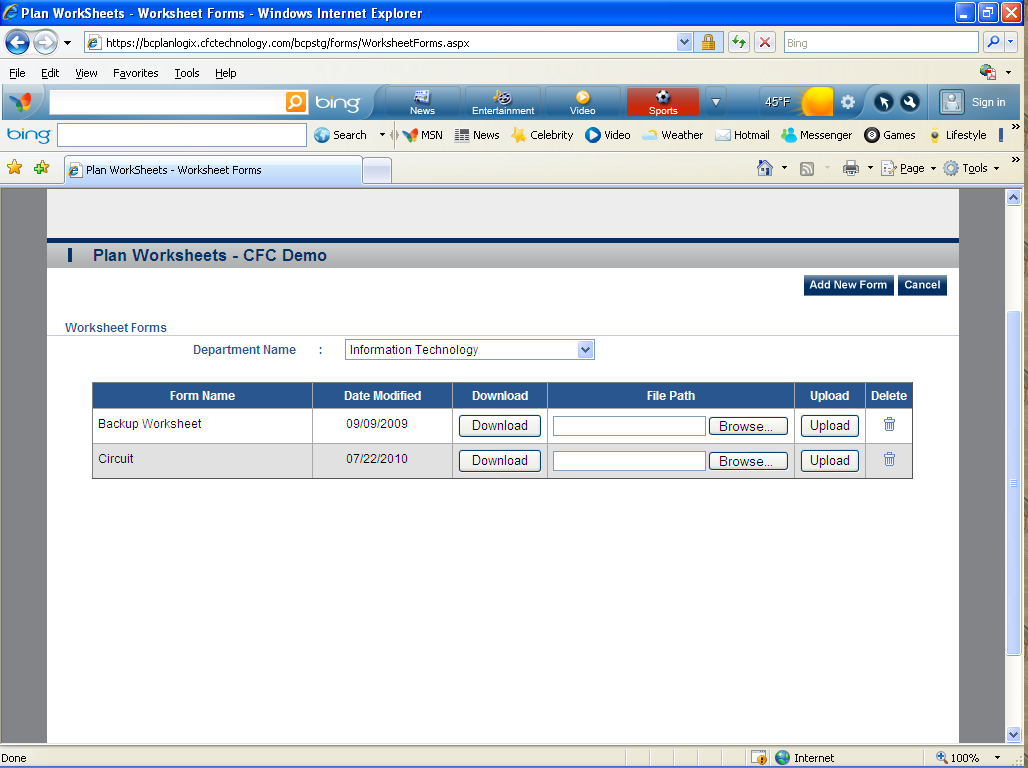 